Анализ воспитательной работы за 2014- 2015 учебный год  6 классКлассный руководитель: Силик В. В.	В 6 классе 10 учащихся, из них 6 мальчиков и 4 девочки. Работа с  учащимися и их родителями	В  течение полугода были посещены семьи всех детей. Условия, в которых учащиеся проживают нормальные:  у детей есть отдельные комнаты, имеются все условия.  Почти все родители  ответственно  относятся к воспитанию детей, следят за их  режимом дня. Только воспитанием Белоусова Максима занимается бабушка. Регулярно посещают родительские собрания, поддерживают телефонную связь с кл. руководителем. За год было проведено 4 родительских собрания по темам «Роль книги в развитии интеллектуальных и личностных качеств»,  «Физическое развитие школьника и пути его совершенствования», «Результативность школьного урока. От чего она зависит?», «Итоги прошедшего учебного года».	Воспитательные мероприятия проводились с учётом возрастных особенностей детей по разным направлениям. Патриотизм и гражданственность             Комплекс программных мероприятий предусматривал охват патриотического и гражданственного  воспитания  учащихся.              Главным является воспитание гордости за Российское государство, его дела и  свершения. На классных часах «Международный день мира», «Международный день толерантности», «День прав человека», «Если не мы, то кто же?» было организовано изучение символики, её истории, знакомились  с правами и обязанностями граждан.             Участвовали в Тимуровских рейдах ко Дню пожилых людей, Дню защитника Отечества, Дню Победы. Все ребята с огромным желанием  принимают активное участие в волонтерском движении, проявляя при этом  старание и  инициативу.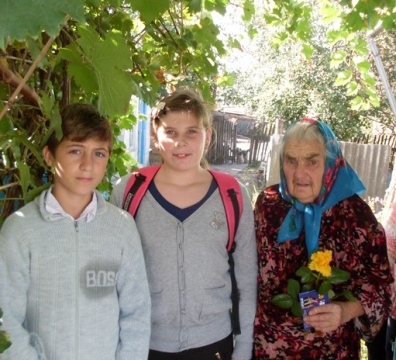 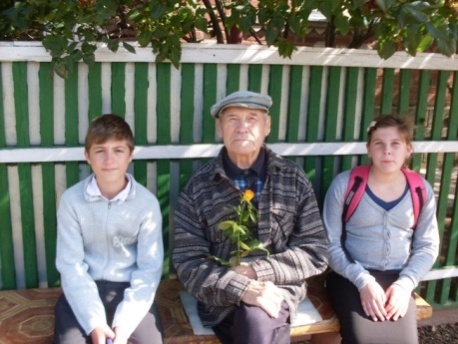                  Приняли участие в школьных выборах председателя «Дерева Дружбы».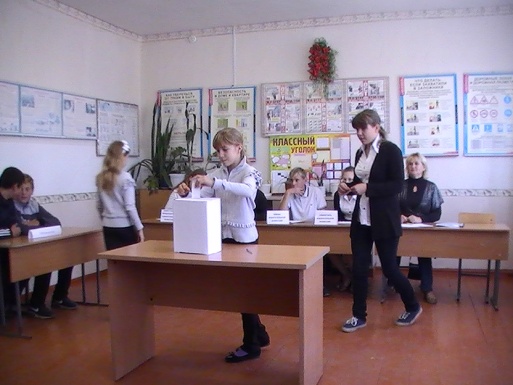 Образование и культура	По этому направлению были проведены классные часы: «Кто много читает, тот много знает», «Писатели-юбиляры», «Всемирный день книг», «День славянской письменности и культуры», «Праздник Осени», викторина «Академия этикета», конкурс стихов, посвященный Всемирному дню поэзии.            Ко Дню учителя, к Международному женскому дню выпустили газеты с поздравлениями. Приняли участие в концертной программе «День учителя» с номером самодеятельности «Весёлые уроки», были активными участниками в конкурсных программах, посвященных 23 февраля и 8 марта. Посетили концертную программу в СДК «К подвигу героев сердцем прикоснись».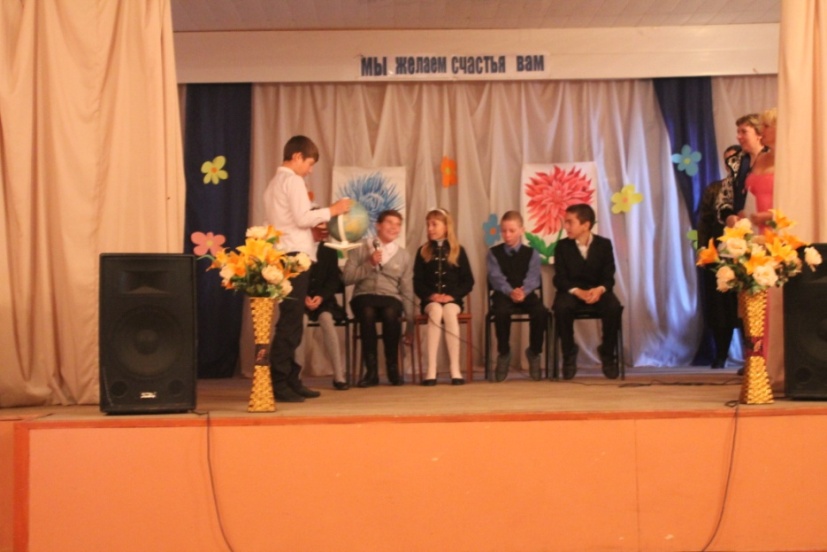 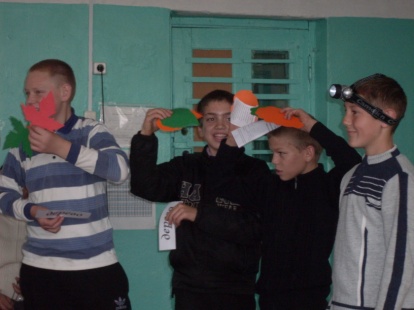 	Силик Екатерина принял участие в трех этапах  Международной олимпиады по основам наук по русскому языку, литературе. Егоршин Д., Краснощеков А., Силик Е., Фирсова С. приняли участие во Всероссийском конкурсе «Мультитест», международном конкурсе-игре по русскому языку «Ёж».              29 октября 5 учащихся класса побывали на экскурсии в городе Ростове-на-Дону в историко-краеведческом музее.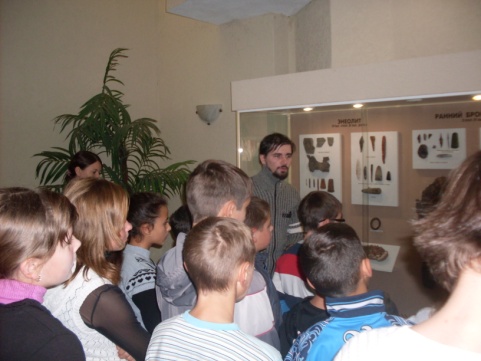             Участвовали в Новогоднем празднике, проходившем в ДК.   Все учащиеся класса приняли активное участие в конкурсах и выставках рисунков «Краски осени», «Зимушка-зима», «Правильное питание».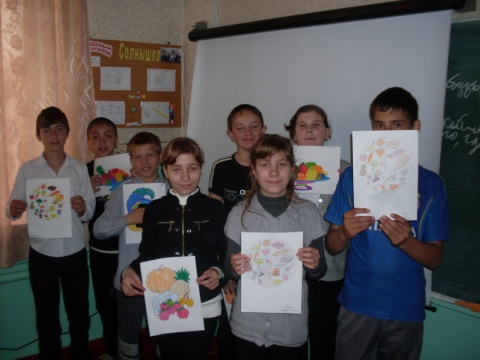               14 ноября подготовили общешкольное мероприятие «Праздник чая и пряника» с чаепитием.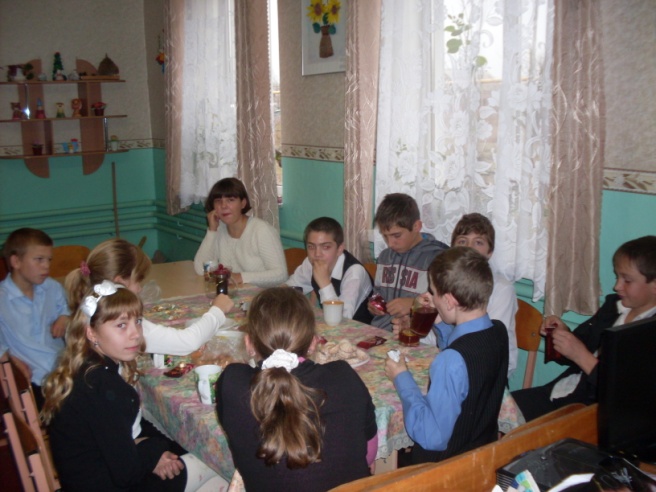 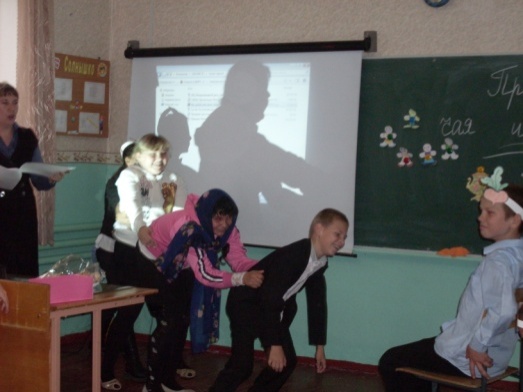               29 мая 6 учащихся побывали в Ростове-на-Дону в Парке революции.              Активная связь поддерживается с сельской библиотекой. Так для учащихся Трембовой Еленой Владимировной были проведены библиотечный урок «Земля – наш общий дом», викторина «На земле Шолохова».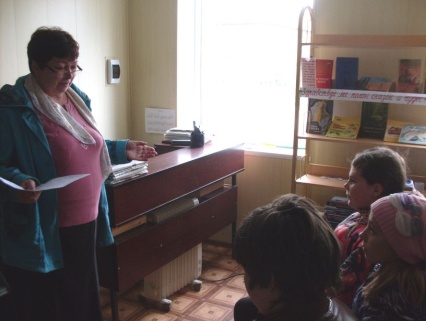 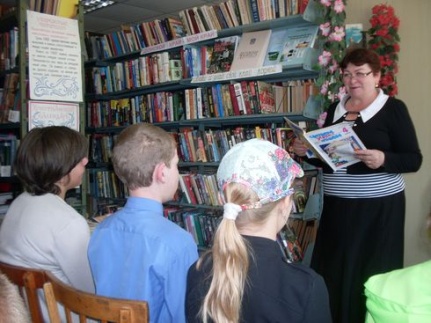 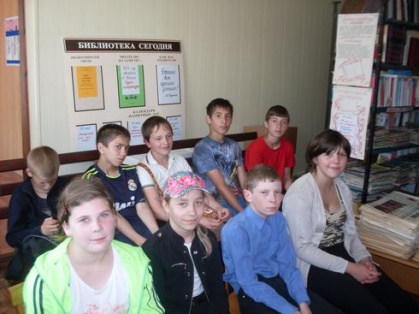 ЗОЖ	Проводились  классные часы: «Вредные привычки», «Соблюдай ПДД», «Мы - здоровый образ жизни», «Осторожно: зима!», «В здоровом теле – здоровый дух», «Здоровые привычки», «Всемирный день отказа от курения». Ребята приняли участие в Днях здоровья, которые традиционно проводятся осенью и весной, в сдаче нормативов ГТО.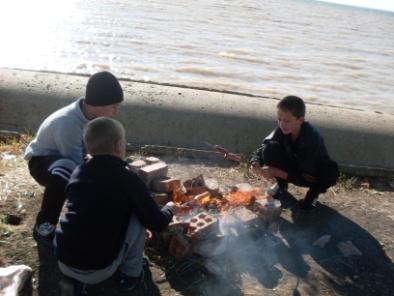 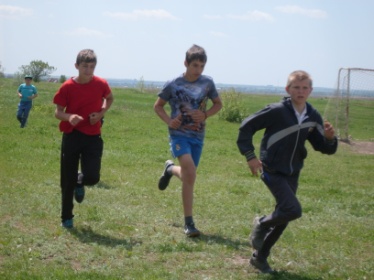 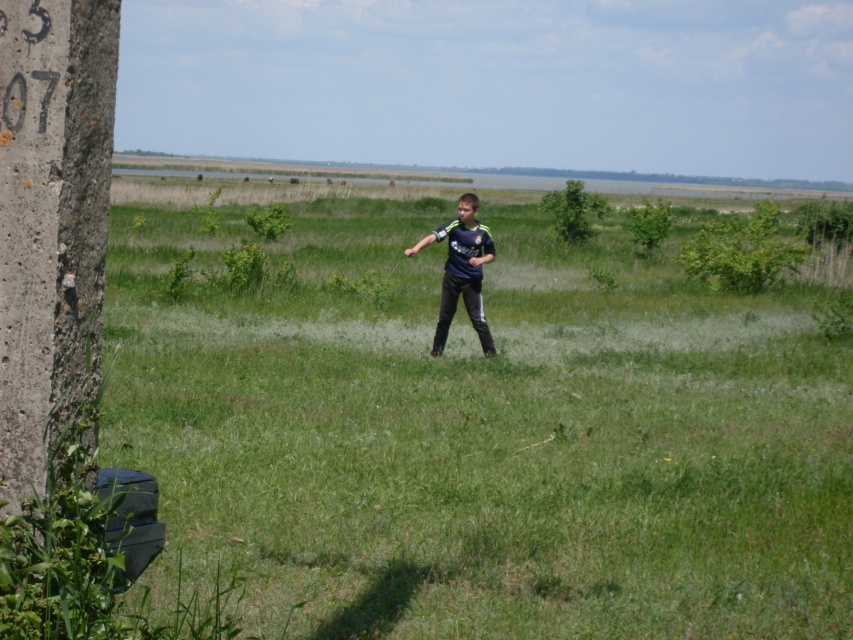        А также проводятся физминутки, игры на свежем воздухе по профилактике наркомании, токсикомании, табакокурении, алкоголизма, анкетирование детей. Оформлялись стенды на тему о наркомании, о вреде табака, показывались видеофильмы, проводился конкурс плакатов « За здоровый образ жизни». Все учащиеся активно приняли  участие  во  всех мероприятиях.       Уделялось внимание профилактике дорожно-транспортного травматизма. Проводились игры, викторины, классные часы  и практические занятия по ПДД «Красный, жёлтый, зелёный», «Автомобиль – друг, автомобиль – враг», «Дорожные знаки».       Были поведены ряд бесед о безопасном поведении в школе и дома, о правилах  безопасного поведения при террорах, пожаре. Перед выходом на осенние, зимние, весенние и летние  каникулы с детьми и их родителями были проведены беседы и розданы листовки о правилах пожарной безопасности в период праздников, правилах личной безопасности по дороге, в доме.Труд и творчество       Отводилось большое внимание формированию положительного отношения к школе и учению. Развивались трудовые навыки. Это дежурство и генеральная уборка в классе, дежурство в столовой, участие в субботниках, помощь пожилым людям (бабушкам и дедушкам).  Все дети охотно участвуют не только в классных, но и в школьных праздниках, акциях. Во внеурочное время все учащиеся посещают кружки: девочки - «Живопись», мальчики –  «Спортивный».      Силик Екатерина приняла участие в районном конкурсе декоративно-прикладного искусства с поделками: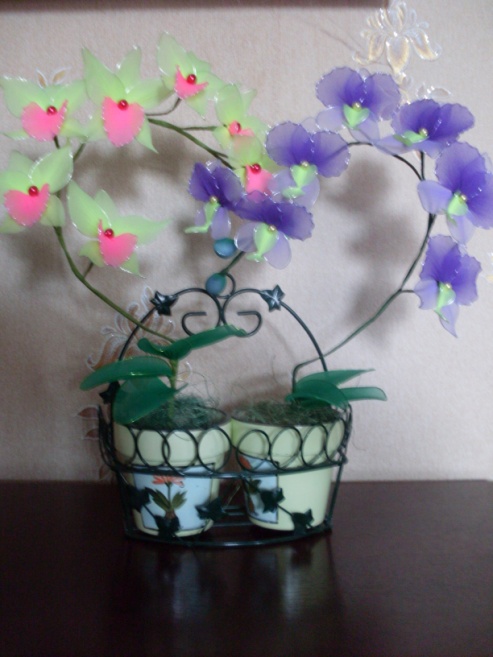 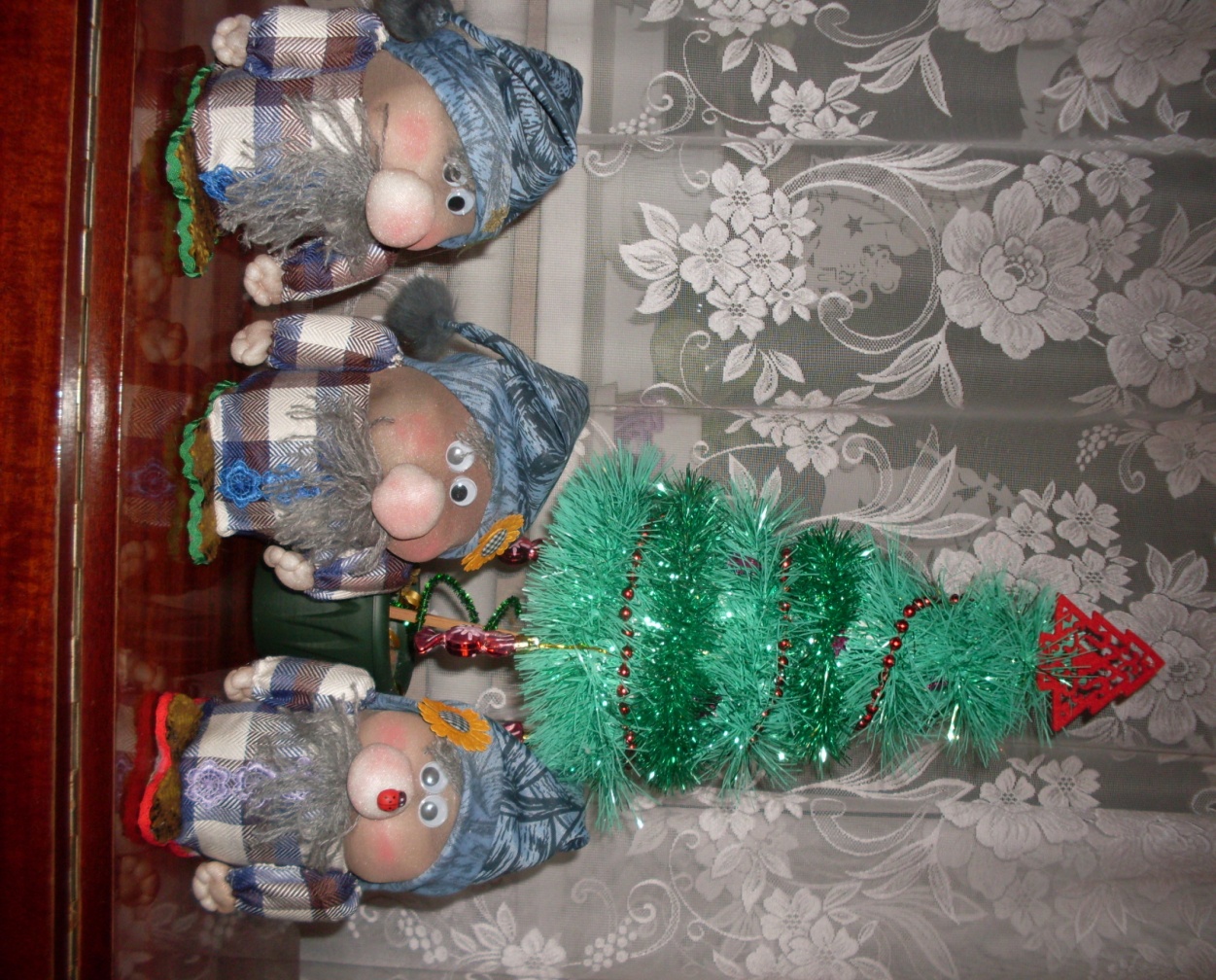 